Publicado en Madrid el 23/09/2021 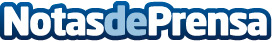 La escasa formación tech de los profesionales del turismo condiciona la transformación digital del sectorPara impulsar la formación digital en el sector, The Valley, junto con Turium, ha lanzado un programa de becas con hasta 100% de financiación dirigido a los profesionales del sector que estén interesados en formarse con el Tourism Digital Leadership ProgramDatos de contacto:RedacciónNota de prensa publicada en: https://www.notasdeprensa.es/la-escasa-formacion-tech-de-los-profesionales Categorias: Nacional Sociedad Turismo E-Commerce Software Recursos humanos Digital http://www.notasdeprensa.es